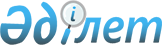 Об утверждении регламента государственной услуги "Назначение жилищной 
помощи"
					
			Утративший силу
			
			
		
					Постановление акима Алматинской области от 24 декабря 2012 года N 421. Зарегистрировано Департаментом юстиции Алматинской области 21 января 2013 года N 2285. Утратило силу постановлением акимата Алматинской области от 02 июня 2014 года № 196       Сноска. Утратило силу постановлением акимата Алматинской области от 02.06.2014 № 196.      Примечание РЦПИ:

      В тексте сохранена авторская орфография и пунктуация.



      В соответствии со статьей 9-1 Закона Республики Казахстан от 27 ноября 2000 года "Об административных процедурах", Законом Республики Казахстан от 23 января 2001 года "О местном государственном управлении и самоуправлении", постановлением Правительства Республики Казахстан от 20 июля 2010 года N 745 "Об утверждении реестра государственных услуг, оказываемых физическим и юридическим лицам" и постановлением Правительства Республики Казахстан от 30 августа 2012 года N 1128 "Об утверждении стандартов государственных услуг "Выдача справки по определению адреса объектов недвижимости на территории Республики Казахстан", "Выдача архитектурно-планировочного задания", "Выдача лицензии, переоформление, выдача дубликата лицензии на изыскательскую деятельность", "Выдача лицензии, переоформление, выдача дубликатов лицензии на деятельность по организации строительства жилых зданий за счет привлечения денег дольщиков" и внесении изменений в постановление Правительства Республики Казахстан от 7 октября 2010 года N 1036 "Об утверждении стандартов государственных услуг" и внесении дополнения в постановление Правительства Республики Казахстан от 20 июля 2010 года N 745" и от 7 апреля 2011 года N 394 "Об утверждении стандартов государственных услуг в сфере социальной защиты, оказываемых местными исполнительными органами", акимат Алматинской области ПОСТАНОВЛЯЕТ:



      1. Утвердить регламент государственной услуги "Назначение жилищной помощи" согласно приложению к настоящему постановлению.



      2. Контроль за исполнением настоящего постановления возложить на заместителя акима области Муканова С.М.



      3. Настоящее постановление вступает в силу со дня государственной регистрации в органах юстиции и вводится в действие по истечении десяти календарных дней после дня его первого официального опубликования.      Аким Алматинской области                   А.Мусаханов

Утвержден постановлением

акимата Алматинской области

от 24 декабря 2012 года N 421 

Регламент государственной услуги

"Назначение жилищной помощи" 

1. Основные понятия      1. В настоящем Регламенте "Назначение государственных пособий семьям, имеющим детей до 18 лет" используются следующие понятия:

      1) уполномоченный орган – городской, районный отдел занятости и социальных программ;

      2) сотрудник канцелярии (сотрудник) - сотрудник городского, районного отдела занятости и социальных программ, осуществляющий прием и регистрацию документов физического лица;

      3) ответственный исполнитель уполномоченного органа – сотрудник уполномоченного органа, на которого возложены обязанности согласно должностной инструкции;

      4) руководитель уполномоченного органа – начальник городского, районного отдела занятости и социальных программ

      5) аким сельского округа – аким поселка, аула (села), аульного (сельского) округа.

      6) ЦОН – центр обслуживания населения

      7) инспектор ЦОНа – сотрудник центра обслуживания населения, осуществляющий прием заявления и документов физического лица;

      8) инспектор накопительного отдела ЦОНа – сотрудник центра обслуживания населения, осуществляющий сбор документов и передающий их уполномоченному органу;

      9) call-центр – мобильный центр, представляющий информацию о порядке оказания государственной услуги по телефону 1414. 

2. Общие положения      2. Настоящий Регламент государственной услуги (далее - Регламент) разработан в соответствии с пунктом 4 статьи 9-1 Закона Республики Казахстан "Об административных процедурах".

      3. Государственная услуга оказывается уполномоченным органом, перечень адресов которых указан в приложении 1 к настоящему регламенту, а также через центры обслуживания населения, перечень адресов которых указан в приложении 2 к настоящему регламенту, на альтернативной основе.

      4. Форма оказываемой государственной услуги: не автоматизированная.

      5. Государственная услуга оказывается бесплатно.

      6. Государственная услуга предоставляется на основании пункта 2 статьи 97 Закона Республики Казахстан от 16 апреля 1997 года "О жилищных отношениях", статьи 29 Закона Республики Казахстан от 11 января 2007 года "Об информатизации" и главы 2 Правил предоставления жилищной помощи, утвержденных постановлением Правительства Республики Казахстан от 30 декабря 2009 года N 2314 и стандарта государственной услуги "жилищной помощи", утвержденного постановлением Правительства Республики Казахстан от 31 августа 2012 года N 1128 "Об утверждении стандартов государственных услуг "Выдача справки по определению адреса объектов недвижимости на территории Республики Казахстан", "Выдача архитектурно-планировочного задания", "Выдача лицензии, переоформление, выдача дубликата лицензии на изыскательскую деятельность", "Выдача лицензии, переоформление, выдача дубликатов лицензии на деятельность по организации строительства жилых зданий за счет привлечения денег дольщиков" и внесении изменений в постановление Правительства Республики Казахстан от 7 октября 2010 года N 1036 "Об утверждении стандартов государственных услуг" и внесении дополнения в постановление Правительства Республики Казахстан от 20 июля 2010 года N 745" и от 7 апреля 2011 года N 394 "Об утверждении стандартов государственных услуг в сфере социальной защиты, оказываемых местными исполнительными органами" (далее – Стандарт).

      7. Результатом оказываемой государственной услуги, которую получит физическое лицо, является уведомление о назначении жилищной помощи, согласно приложению 3 к настоящему регламенту, либо мотивированный ответ об отказе в предоставлении услуги на бумажном носителе. 

3. Требования к порядку оказания

государственной услуги      8. Полная информация о порядке оказания государственной услуги и необходимых документах располагается на интернет-ресурсе Агентства Республики Казахстан по делам строительства и жилищно-коммунального хозяйства www.ads.gov.kz, управления координации занятости и социальных программ Алматинской области www.almoblsobes.kz, на стендах уполномоченного органа, которые указаны в приложении 1 к регламенту, в официальных источниках информации, call-центре и пунктов 9, 10 Стандарта.

      9. Сроки оказания государственной услуги указаны в пункте 7 Стандарта.

      10. В предоставлении государственной услуги отказывается по основаниям, указанным в пункте 14 Стандарта.

      11. Этапы оказания государственной услуги с момента получения заявления от физического лица для получения государственной услуги и до момента выдачи результата государственной услуги через уполномоченный орган:

      1) физическое лицо подает заявление и необходимые документы сотруднику канцелярии (сотруднику) уполномоченного органа;

      2) сотрудник канцелярии (сотрудник) уполномоченного органа осуществляет регистрацию документов, выдает физическому лицу государственной услуги талон (приложение 4 к настоящему регламенту), направляет документы руководителю уполномоченного органа для наложения резолюции и определения ответственного исполнителя;

      3) руководитель уполномоченного органа рассматривает корреспонденцию, накладывает резолюцию, определяет ответственного исполнителя, которому направляет документы;

      4) ответственный исполнитель уполномоченного органа рассматривает документы, подготавливает уведомление о назначении жилищной помощи либо мотивированный ответ об отказе в предоставлении услуги и направляет руководителю для подписания;

      5) руководитель уполномоченного органа подписывает уведомление о назначении жилищной помощи, либо мотивированный ответ об отказе в предоставлении услуги;

      6) ответственный исполнитель уполномоченного органа выдает уведомление о назначении жилищной помощи, либо мотивированный ответ об отказе в предоставлении услуги физическому лицу при личном обращении в уполномоченный орган или посредством почтового сообщения.      Этапы оказания государственной услуги с момента получения заявления от физического лица для получения государственной услуги и до момента выдачи результата государственной услуги через ЦОН:

      1) физическое лицо подает заявление и необходимые документы инспектору ЦОНа;

      2) инспектор ЦОНа регистрирует документы и выдает расписку физическому лицу услуги о приеме соответствующих документов согласно приложению 5 к настоящему регламенту;

      3) инспектор накопительного отдела ЦОНа собирает и передает документы сотруднику канцелярии (сотруднику) уполномоченного органа;

      Факт отправки пакета документов из ЦОНа в уполномоченный орган фиксируется при помощи Сканера штрихкода, позволяющего отслеживать движение документов в процессе оказания государственной услуги.

      Доставка в соответствующий уполномоченный орган заявлений с прилагаемыми документами и обратно осуществляется ЦОНами посредством курьерской связи не менее 2-х раз в день приема данных заявлений.

      4) сотрудник канцелярии (сотрудник) уполномоченного органа проверяет принятые ЦОНом документы, фиксирует в информационной системе ЦОН (в случае отсутствия в уполномоченном органе собственной информационной системы) и регистрирует документы, направляет документы руководителю уполномоченного органа для наложения резолюции и определения ответственного исполнителя;

      5) руководитель уполномоченного органа накладывает резолюцию и передает документы ответственному исполнителю;

      6) ответственный исполнитель уполномоченного органа рассматривает документы, подготавливает уведомление о назначении жилищной помощи, либо мотивированный ответ об отказе в предоставлении услуги и направляет руководителю для подписания;

      7) руководитель уполномоченного органа подписывает уведомление о назначении жилищной помощи, предоставляющих услуги за счет государственных бюджетных средств, либо мотивированный ответ об отказе в предоставлении услуги;

      9) сотрудник канцелярии (сотрудник) уполномоченного органа передает уведомление инспектору накопительного отдела ЦОН для выдачи физическому лицу;

      10) инспектор накопительного отдела передает уведомление инспектору ЦОНа.

      При приеме готового результата государственной услуги от уполномоченного органа, ЦОНом фиксируется поступившие документы при помощи Сканера штрихкода;

      11) инспектор ЦОНа выдает уведомление физическому лицу на основании расписки.

      12. Минимальное количество лиц, осуществляющих прием документов для оказания государственной услуги составляет один сотрудник. 

4. Описание порядка действия (взаимодействия)

в процессе оказания государственной услуги      13. Прием и регистрация документов осуществляется сотрудником канцелярии (сотрудником) уполномоченного органа или инспектором ЦОНа.

      14. Для получения государственной услуги физическое лицо представляет документы, указанные в пункте 11 Стандарта.

      15. В процессе оказания государственной услуги задействованы следующие структурно-функциональные единицы (далее - СФЕ):

      1) инспектор ЦОНа;

      2) инспектор накопительного отдела ЦОН;

      3) сотрудник канцелярии (сотрудник) уполномоченного органа

      4) руководитель уполномоченного органа

      5) ответственный исполнитель уполномоченного органа.

      16. Текстовое табличное описание последовательности и взаимодействие административных действий (процедур) каждой СФЕ с указанием срока выполнения каждого административного действия (процедуры) приведено в приложении 6 к настоящему регламенту.

      17. Схемы, отражающие взаимосвязь между логической последовательностью административных действий в процессе оказания государственной услуги и СФЕ, приведены в приложении 7 к настоящему регламенту. 

5. Ответственность должностных лиц,

оказывающих государственную услугу      18. Ответственным лицом за оказание государственной услуги является руководитель уполномоченного органа.

      Руководитель уполномоченного органа несет ответственность за реализацию оказания государственной услуги в установленные сроки в соответствии с законодательными актами Республики Казахстан.

Приложение 1

к настоящему регламенту

государственной услуги

"Назначение жилищной помощи" Перечень уполномоченных органов Районные, городские

отделы занятости и социальных программ Алматинской области

Приложение 2

к настоящему регламенту

государственной услуги

"Назначение жилищной помощи" Перечень центров обслуживания населения Алматинской области

Приложение 3

к настоящему регламенту

государственной услуги

"Назначение жилищной помощи" Бланк письма организации_________________Ф.И.О. физического лица услуги

_________________________ домашний адрес      ГУ "Отдел занятости и социальных программ"_______района (города) уведомляет Вас о назначении/отказе в назначении жилищной помощи.      Начальник ___________ Ф.И.О.

                 Роспись

 Исп. Ф.И.О, номер телефона

Приложение 4

к настоящему регламенту

государственной услуги

"Назначение жилищной помощи" Талон физическому лицу услуги      Уважаемый _____________(указывается ФИО физического лица услуги), Ваши документы приняты "___"___________20__года, регистрационный номер документов _____      Ф.И.О. лица, принявшего документы____________

Приложение 5

к настоящему регламенту

государственной услуги

"Назначение жилищной помощи" Расписка      Номера и даты приема запроса

      Вид запрашиваемой государственной услуги

      Количество и названий приложенных документов

      Даты, время и место выдачи документов

      Фамилия, имя, отчество инспектора ЦОН, принявшего заявление на оформление документов

Приложение 6

к настоящему регламенту

государственной услуги

"Назначение жилищной помощи" Описание последовательности и взаимодействие

административных действий (процедур) Описание действий СФЕ при обращении физического лица услуги в уполномоченный орган Описание последовательности и взаимодействие

административных действий (процедур) Описание действий СФЕ при обращении физического лица услуги в ЦОН

Приложение 7

к настоящему регламенту

государственной услуги

"Назначение жилищной помощи" Описание последовательности и взаимодействие

административных действий (процедур). Описание действий СФЕ при

обращении физического лица услуги в уполномоченный орган Государственная услуга

"Назначение жилищной помощи"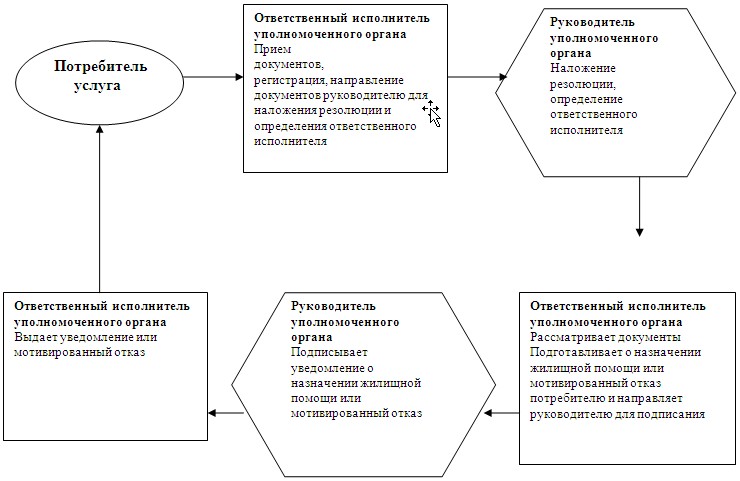  Описание последовательности и взаимодействие административных

действий (процедур) Описание действий СФЕ при обращении

физического лица услуги в ЦОН Государственная услуга

"Назначение жилищной помощи"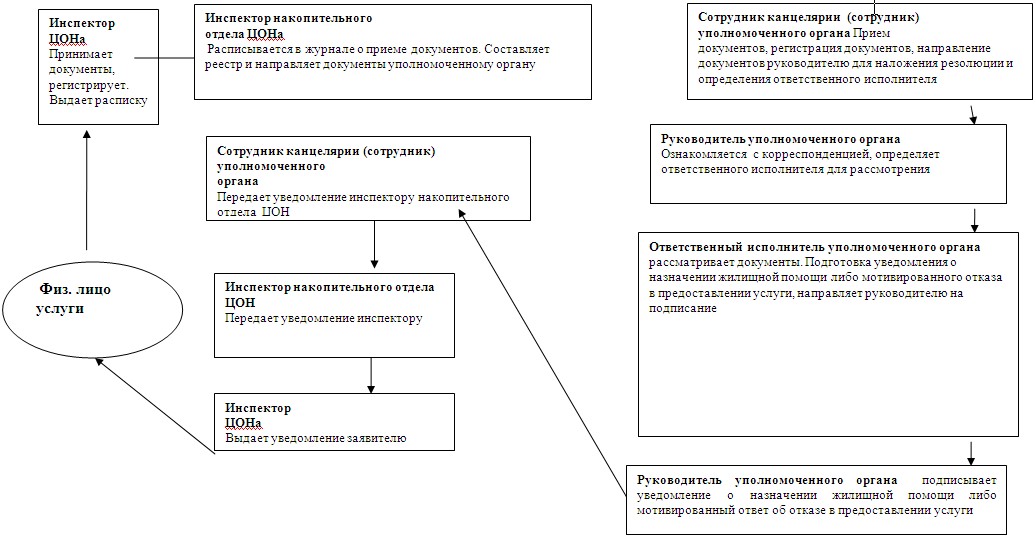 
					© 2012. РГП на ПХВ «Институт законодательства и правовой информации Республики Казахстан» Министерства юстиции Республики Казахстан
				N

п/пНаименование

уполномоченного

органаЮридический адрес

расположения

уполномоченного

органа (город, район,

улица, N дома

(квартиры), адрес

электронной почты)Код

города

и номер

телефонаГрафик

работы123451Отдел занятости

и социальных

программ

Аксуского районаАксуский район,

поселок Жансугурова,

улица Желтоксан, 5

korgan-53@mail.ru8-728322-11-43Ежедневно с 9.00

до 18.00 часов с

обеденным

перерывом с 13.00

до 14.00 часов,

кроме

выходных

и

празднич-

ных дней,

установ-

ленных

Законом

Респуб-

лики

Казахстан

от 13

декабря

2001 года

"О

праздни-

ках в

Республи-

ке

Казахс-

тан"2Отдел занятости

и социальных

программ

Алакольского

районаАлакольский район,

город Учарал,

улица Женис, 148

alaksob@mail.ru8-728332-15-36Ежедневно с 9.00

до 18.00 часов с

обеденным

перерывом с 13.00

до 14.00 часов,

кроме

выходных

и

празднич-

ных дней,

установ-

ленных

Законом

Респуб-

лики

Казахстан

от 13

декабря

2001 года

"О

праздни-

ках в

Республи-

ке

Казахс-

тан"3Отдел занятости

и социальных

программ

Балхашского

районаБалхашский район,

село Баканас,

улица Кунаева, 66

balhash_sobez@bk.ru8-727739-14-25Ежедневно с 9.00

до 18.00 часов с

обеденным

перерывом с 13.00

до 14.00 часов,

кроме

выходных

и

празднич-

ных дней,

установ-

ленных

Законом

Респуб-

лики

Казахстан

от 13

декабря

2001 года

"О

праздни-

ках в

Республи-

ке

Казахс-

тан"4Отдел занятости

и социальных

программ

Енбекшиказахского районаЕнбекешиказахский

район, город Иссык,

улица Алматинская,

112

sobesesik@mail.ru8-727754-24-36Ежедневно с 9.00

до 18.00 часов с

обеденным

перерывом с 13.00

до 14.00 часов,

кроме

выходных

и

празднич-

ных дней,

установ-

ленных

Законом

Респуб-

лики

Казахстан

от 13

декабря

2001 года

"О

праздни-

ках в

Республи-

ке

Казахс-

тан"5Отдел занятости

и социальных

программ

Ескелдинского

районаЕскелдинский район,

поселок Карабулак,

улица Сатпаева, 65

eskeldy_sobes@mail.ru8-728363-00-62Ежедневно с 9.00

до 18.00 часов с

обеденным

перерывом с 13.00

до 14.00 часов,

кроме

выходных

и

празднич-

ных дней,

установ-

ленных

Законом

Респуб-

лики

Казахстан

от 13

декабря

2001 года

"О

праздни-

ках в

Республи-

ке

Казахс-

тан"6Отдел занятости

и социальных

программ

Жамбылского

районаЖамбылский район,

село Узынагаш,

улица Карасай

батыра, 261

zhambyl.rotzszn

@mail.online.kz8-727702-22-60Ежедневно с 9.00

до 18.00 часов с

обеденным

перерывом с 13.00

до 14.00 часов,

кроме

выходных

и

празднич-

ных дней,

установ-

ленных

Законом

Респуб-

лики

Казахстан

от 13

декабря

2001 года

"О

праздни-

ках в

Республи-

ке

Казахс-

тан"7Отдел занятости

и социальных

программ

Илийского районаИлийский район,

поселок Отеген

батыр, улица

Титова, 3 а

Ili-sobes@mail.ru8-727522-47-51Ежедневно с 9.00

до 18.00 часов с

обеденным

перерывом с 13.00

до 14.00 часов,

кроме

выходных

и

празднич-

ных дней,

установ-

ленных

Законом

Респуб-

лики

Казахстан

от 13

декабря

2001 года

"О

праздни-

ках в

Республи-

ке

Казахс-

тан"8Отдел занятости

и социальных

программ

Карасайского

районаКарасайский район,

город Каскелен,

улица Абылайхана, 215

krozisp@mail.ru8-727712-17-71Ежедневно с 9.00

до 18.00 часов с

обеденным

перерывом с 13.00

до 14.00 часов,

кроме

выходных

и

празднич-

ных дней,

установ-

ленных

Законом

Респуб-

лики

Казахстан

от 13

декабря

2001 года

"О

праздни-

ках в

Республи-

ке

Казахс-

тан"9Отдел занятости

и социальных

программ

Каратальского

районаКаратальский район,

город Уштобе,

улица Кусмолданова, 3

karatalsobes@mail.ru8-728342-24-30Ежедневно с 9.00

до 18.00 часов с

обеденным

перерывом с 13.00

до 14.00 часов,

кроме

выходных

и

празднич-

ных дней,

установ-

ленных

Законом

Респуб-

лики

Казахстан

от 13

декабря

2001 года

"О

праздни-

ках в

Республи-

ке

Казахс-

тан"10Отдел занятости

и социальных

программ

Кербулакского

районаКербулакский район,

поселок Сарыозек,

улица Маметова, 38-728403-16-04Ежедневно с 9.00

до 18.00 часов с

обеденным

перерывом с 13.00

до 14.00 часов,

кроме

выходных

и

празднич-

ных дней,

установ-

ленных

Законом

Респуб-

лики

Казахстан

от 13

декабря

2001 года

"О

праздни-

ках в

Республи-

ке

Казахс-

тан"11Отдел занятости

и социальных

программ

Коксуского районаКоксуский район,

поселок Балпык би,

улица Мырзабекова, 388-728382-03-71Ежедневно с 9.00

до 18.00 часов с

обеденным

перерывом с 13.00

до 14.00 часов,

кроме

выходных

и

празднич-

ных дней,

установ-

ленных

Законом

Респуб-

лики

Казахстан

от 13

декабря

2001 года

"О

праздни-

ках в

Республи-

ке

Казахс-

тан"12Отдел занятости

и социальных

программ

Панфиловского

районаПанфиловский район,

город Жаркент,

улица Масанчи, 23

panfil2005@mail.ru8-728315-10-48Ежедневно с 9.00

до 18.00 часов с

обеденным

перерывом с 13.00

до 14.00 часов,

кроме

выходных

и

празднич-

ных дней,

установ-

ленных

Законом

Респуб-

лики

Казахстан

от 13

декабря

2001 года

"О

праздни-

ках в

Республи-

ке

Казахс-

тан"13Отдел занятости

и социальных

программ

Райымбекского

районаРайымбекский район,

село Кеген,

улица Момышулы, 7

Raimbek_sobes@mail.ru8-727772-11-34Ежедневно с 9.00

до 18.00 часов с

обеденным

перерывом с 13.00

до 14.00 часов,

кроме

выходных

и

празднич-

ных дней,

установ-

ленных

Законом

Респуб-

лики

Казахстан

от 13

декабря

2001 года

"О

праздни-

ках в

Республи-

ке

Казахс-

тан"14Отдел занятости

и социальных

программ

Саркандского

районаСарканский район,

город Саркан,

улица

Тәуелсіздік, 117

sarkand_sobes@mail.ru8-728392-14-91Ежедневно с 9.00

до 18.00 часов с

обеденным

перерывом с 13.00

до 14.00 часов,

кроме

выходных

и

празднич-

ных дней,

установ-

ленных

Законом

Респуб-

лики

Казахстан

от 13

декабря

2001 года

"О

праздни-

ках в

Республи-

ке

Казахс-

тан"15Отдел занятости

и социальных

программ

Талгарского

районаТалгарский район,

город Талгар,

улица Гагарина, 76

talrot@yandex.ru8-727742-17-17Ежедневно с 9.00

до 18.00 часов с

обеденным

перерывом с 13.00

до 14.00 часов,

кроме

выходных

и

празднич-

ных дней,

установ-

ленных

Законом

Респуб-

лики

Казахстан

от 13

декабря

2001 года

"О

праздни-

ках в

Республи-

ке

Казахс-

тан"16Отдел занятости

и социальных

программ

Уйгурского районаУйгурский район,

село Чунджа,

улица Нысанбаева, 104

ygyr_sobes@mail.ru8-727782-12-70Ежедневно с 9.00

до 18.00 часов с

обеденным

перерывом с 13.00

до 14.00 часов,

кроме

выходных

и

празднич-

ных дней,

установ-

ленных

Законом

Респуб-

лики

Казахстан

от 13

декабря

2001 года

"О

праздни-

ках в

Республи-

ке

Казахс-

тан"17Отдел занятости

и социальных

программ

г.Капшагайгород Капшагай,

улица Кунаева, 2/3

KSobes@mail.ru8-727724-15-74Ежедневно с 9.00

до 18.00 часов с

обеденным

перерывом с 13.00

до 14.00 часов,

кроме

выходных

и

празднич-

ных дней,

установ-

ленных

Законом

Респуб-

лики

Казахстан

от 13

декабря

2001 года

"О

праздни-

ках в

Республи-

ке

Казахс-

тан"18Отдел занятости

и социальных

программ

г.Талдыкоргангород Талдыкорган,

улица Тәуелсіздік, 358-728221-04-91Ежедневно с 9.00

до 18.00 часов с

обеденным

перерывом с 13.00

до 14.00 часов,

кроме

выходных

и

празднич-

ных дней,

установ-

ленных

Законом

Респуб-

лики

Казахстан

от 13

декабря

2001 года

"О

праздни-

ках в

Республи-

ке

Казахс-

тан"19Отдел занятости

и социальных

программ г.Текелигород Текели,

улица Тәуелсіздік, 248-728354-23-95Ежедневно с 9.00

до 18.00 часов с

обеденным

перерывом с 13.00

до 14.00 часов,

кроме

выходных

и

празднич-

ных дней,

установ-

ленных

Законом

Респуб-

лики

Казахстан

от 13

декабря

2001 года

"О

праздни-

ках в

Республи-

ке

Казахс-

тан"NОфициальное

наименование центра

обслуживания

населенияАдрес центра

обслуживания

населенияКоды и

номера

телефоновГрафик

работы1Аксуский районный

филиал РГУ "Центр

обслуживания

населения

Алматинской

области"Аксуский район,

поселок Жансугуров,

улица Кабанбай

батыра, 208-728322-12-16, 2-14-51Ежедневно

с 9.00

до 18.00 часов с

обеденным

перерывом с

13.00

до 14.00

часов,

кроме

выходных и

праздничных

дней,

установлен-

ных

Законом

Республики

Казахстан

от 13

декабря

2001 года

"О праздниках

в

Республике

Казахстан"2Алакольский

районный

филиал РГУ "Центр

обслуживания

населения

Алматинской

области"Алакольский район,

город Ушарал,

улица 8 Марта, 638-728332-35-48Ежедневно

с 9.00

до 18.00 часов с

обеденным

перерывом с

13.00

до 14.00

часов,

кроме

выходных и

праздничных

дней,

установлен-

ных

Законом

Республики

Казахстан

от 13

декабря

2001 года

"О праздниках

в

Республике

Казахстан"3Балхашский районный

филиал РГУ "Центр

обслуживания

населения

Алматинской

области"Балхашский район,

село Баканас,

улица Бижанова,

25 А8-727739-52-22,

9-13-15Ежедневно

с 9.00

до 18.00 часов с

обеденным

перерывом с

13.00

до 14.00

часов,

кроме

выходных и

праздничных

дней,

установлен-

ных

Законом

Республики

Казахстан

от 13

декабря

2001 года

"О праздниках

в

Республике

Казахстан"4Енбекшиказахский

районный

филиал РГУ "Центр

обслуживания

населения

Алматинской

области"Енбекшиказахский

район, город Есик,

улица Абая 8-727754-00-86Ежедневно

с 9.00

до 18.00 часов с

обеденным

перерывом с

13.00

до 14.00

часов,

кроме

выходных и

праздничных

дней,

установлен-

ных

Законом

Республики

Казахстан

от 13

декабря

2001 года

"О праздниках

в

Республике

Казахстан"5Ескельдинский

районный

филиал РГУ "Центр

обслуживания

населения

Алматинской

области"Ескельдинский

район, поселок

Карабулак, улица

Оразбекова, 52.8-728363-22-16Ежедневно

с 9.00

до 18.00 часов с

обеденным

перерывом с

13.00

до 14.00

часов,

кроме

выходных и

праздничных

дней,

установлен-

ных

Законом

Республики

Казахстан

от 13

декабря

2001 года

"О праздниках

в

Республике

Казахстан"6Жамбылский районный

филиал РГУ "Центр

обслуживания

населения

Алматинской

области"Жамбылский район,

село Узынагаш,

улица Мажитова,18-72770

2-31-68,

2-30-90,

2-30-97Ежедневно

с 9.00

до 18.00 часов с

обеденным

перерывом с

13.00

до 14.00

часов,

кроме

выходных и

праздничных

дней,

установлен-

ных

Законом

Республики

Казахстан

от 13

декабря

2001 года

"О праздниках

в

Республике

Казахстан"7Илийский районный

филиал РГУ "Центр

обслуживания

населения

Алматинской

области"Илийский район,

поселок Отеген

батыра, улица

Тәуелсіздік8-727251-74-48

387-96-28

251-74-46Ежедневно

с 9.00

до 18.00 часов с

обеденным

перерывом с

13.00

до 14.00

часов,

кроме

выходных и

праздничных

дней,

установлен-

ных

Законом

Республики

Казахстан

от 13

декабря

2001 года

"О праздниках

в

Республике

Казахстан"8Каратальский

районный

филиал РГУ "Центр

обслуживания

населения

Алматинской

области"Каратальский район,

город Уштобе, улица

Абылай хана, 228-728342-02-07,2-20-92Ежедневно

с 9.00

до 18.00 часов с

обеденным

перерывом с

13.00

до 14.00

часов,

кроме

выходных и

праздничных

дней,

установлен-

ных

Законом

Республики

Казахстан

от 13

декабря

2001 года

"О праздниках

в

Республике

Казахстан"9Карасайский

районный

филиал РГУ "Центр

обслуживания

населения

Алматинской

области"Карасайский район,

город Каскелен,

улица Абылай хана,

3258-727712-56-96,2-56-86Ежедневно

с 9.00

до 18.00 часов с

обеденным

перерывом с

13.00

до 14.00

часов,

кроме

выходных и

праздничных

дней,

установлен-

ных

Законом

Республики

Казахстан

от 13

декабря

2001 года

"О праздниках

в

Республике

Казахстан"10Кербулакский районный

филиал РГУ "Центр

обслуживания

населения

Алматинской

области"Кербулакский район,

поселок Сарыозек,

улица Б.Момышұлы8-728403-25-62,3-11-40,3-25-88Ежедневно

с 9.00

до 18.00 часов с

обеденным

перерывом с

13.00

до 14.00

часов,

кроме

выходных и

праздничных

дней,

установлен-

ных

Законом

Республики

Казахстан

от 13

декабря

2001 года

"О праздниках

в

Республике

Казахстан"11Коксуский районный

филиал РГУ "Центр

обслуживания

населения

Алматинской

области"Коксуский район,

поселок Балпык би,

улица Измайлова, 108-728382-16-19,

2-10-38,

2-16-18Ежедневно

с 9.00

до 18.00 часов с

обеденным

перерывом с

13.00

до 14.00

часов,

кроме

выходных и

праздничных

дней,

установлен-

ных

Законом

Республики

Казахстан

от 13

декабря

2001 года

"О праздниках

в

Республике

Казахстан"12Панфиловский

районный

филиал РГУ "Центр

обслуживания

населения

Алматинской

области"Панфиловский район,

город Жаркент

улица Головацкого8-728315-51-29,

5-51-26,

5-51-11,

5-51-30Ежедневно

с 9.00

до 18.00 часов с

обеденным

перерывом с

13.00

до 14.00

часов,

кроме

выходных и

праздничных

дней,

установлен-

ных

Законом

Республики

Казахстан

от 13

декабря

2001 года

"О праздниках

в

Республике

Казахстан"13Райымбекский

районный

филиал РГУ "Центр

обслуживания

населения

Алматинской

области"Райымбекский район,

село Кеген, улица

Бауржана Момышұлы8-727772-18-78,2-20-842-20-83Ежедневно

с 9.00

до 18.00 часов с

обеденным

перерывом с

13.00

до 14.00

часов,

кроме

выходных и

праздничных

дней,

установлен-

ных

Законом

Республики

Казахстан

от 13

декабря

2001 года

"О праздниках

в

Республике

Казахстан"14Сарканский районный

филиал РГУ "Центр

обслуживания

населения

Алматинской

области"Сарканский район,

город Саркан,

улица Жамбыла8-728392-37-14,2-37-52,2-35-80Ежедневно

с 9.00

до 18.00 часов с

обеденным

перерывом с

13.00

до 14.00

часов,

кроме

выходных и

праздничных

дней,

установлен-

ных

Законом

Республики

Казахстан

от 13

декабря

2001 года

"О праздниках

в

Республике

Казахстан"15Талгарский районный

филиал РГУ "Центр

обслуживания

населения

Алматинской

области"Талгарский район,

город Талгар, улица

Лермонтова, 53а8-727742-21-28,2-21-33Ежедневно

с 9.00

до 18.00 часов с

обеденным

перерывом с

13.00

до 14.00

часов,

кроме

выходных и

праздничных

дней,

установлен-

ных

Законом

Республики

Казахстан

от 13

декабря

2001 года

"О праздниках

в

Республике

Казахстан"16Уйгурский районный

филиал РГУ "Центр

обслуживания

населения

Алматинской

области"Уйгурский район,

село Чунжа, улица

Қасымбекова, 358-727782-43-35,2-43-31,2-43-32Ежедневно

с 9.00

до 18.00 часов с

обеденным

перерывом с

13.00

до 14.00

часов,

кроме

выходных и

праздничных

дней,

установлен-

ных

Законом

Республики

Казахстан

от 13

декабря

2001 года

"О праздниках

в

Республике

Казахстан"17Капшагайский

городской филиал

РГУ "Центр

обслуживания

населения

Алматинской

области"Город Капшагай,

уица Кунаева, 418-727724-79-61,4-79-60Ежедневно

с 9.00

до 18.00 часов с

обеденным

перерывом с

13.00

до 14.00

часов,

кроме

выходных и

праздничных

дней,

установлен-

ных

Законом

Республики

Казахстан

от 13

декабря

2001 года

"О праздниках

в

Республике

Казахстан"18Талдыкорганский

городской филиал

РГУ "Центр

обслуживания

населения

Алматинской

области"Город Талдыкорган,

улица

Тәуелсіздік, 67 Б8-728224-24-3924-40-4324-04-46Ежедневно

с 9.00

до 18.00 часов с

обеденным

перерывом с

13.00

до 14.00

часов,

кроме

выходных и

праздничных

дней,

установлен-

ных

Законом

Республики

Казахстан

от 13

декабря

2001 года

"О праздниках

в

Республике

Казахстан"19Текелийский

городской филиал

РГУ "Центр

обслуживания

населения

Алматинской

области"Город Текели, улица

Октябрьская, 7.8-728354-35-38,4-35-18Ежедневно

с 9.00

до 18.00 часов с

обеденным

перерывом с

13.00

до 14.00

часов,

кроме

выходных и

праздничных

дней,

установлен-

ных

Законом

Республики

Казахстан

от 13

декабря

2001 года

"О праздниках

в

Республике

Казахстан"Действия основного процесса (хода, потока работ)Действия основного процесса (хода, потока работ)Действия основного процесса (хода, потока работ)Действия основного процесса (хода, потока работ)N действия

(хода, потока

работ)123Наименование

СФЕСотрудник

канцелярии

(сотрудник)

уполномочен-

ного органаРуководитель

уполномочен-

ного органаОтветственный

исполнитель уполномоченного

органаНаименование

действия

(процесса,

процедуры,

операции) и

их

описаниеПрием

документов,

регистрация,

направление

документов

руководителю

для наложения

резолюции и

определения

ответственного

исполнителяНаложение

резолюции,

отправка

ответственному

исполнителюРассмотрение

документовСроки

исполнения15 минут30 минут8 рабочих дней Форма завершения

(данные,

документ,

организацион-

но-распо-

рядительное

решение)выдача

физическому

лицу талонаПодписание

уведомления о

назначении

жилищной

помощи либо

мотивирован-

ного ответа об

отказе в

предоставлении

услугиПодготовка

уведомления о

назначении

жилищной помощи

либо

мотивированного

ответа об отказе

в предоставлении

услуги. Выдача

подписанного

уведомления

физическому лицуСроки

исполнения30 минут30 минутДействия основного процесса (хода, потока работ)Действия основного процесса (хода, потока работ)Действия основного процесса (хода, потока работ)Действия основного процесса (хода, потока работ)N действия

(хода, потока работ)123Наименование СФЕИнспектор

ЦОНаИнспектор

накопитель-

ного

отдела ЦОНаСотрудник

канцелярии

(сотрудник)

уполномочен-

ного органаНаименование действия

(процесса, процедуры,

операции) и их

описаниеПрием

документовСбор

документовПрием

документов у

инспектора

накопитель-

ного отдела

ЦОНФорма завершения

(данные, документ,

организационно-

распорядительное

решение)Регистрация

заявления

в журнале и

выдача

распискиСоставление

реестра

документов и

передача

уполномочен-

ному органуРегистрация

поступивших

документовСроки исполнения20 минут1 раз в день15 минутНомер следующего

действия456Действия основного процесса (хода, потока работ)Действия основного процесса (хода, потока работ)Действия основного процесса (хода, потока работ)Действия основного процесса (хода, потока работ)Действия основного процесса (хода, потока работ)Действия основного процесса (хода, потока работ)Действия основного процесса (хода, потока работ)Действия основного процесса (хода, потока работ)Действия основного процесса (хода, потока работ)Наименование СФЕНаименование СФЕСотрудник канцелярии (сотрудник) уполномоченного органаСотрудник канцелярии (сотрудник) уполномоченного органаСотрудник канцелярии (сотрудник) уполномоченного органаРуководитель

уполномоченного органаРуководитель

уполномоченного органаРуководитель

уполномоченного органаОтветственный

сотрудник

уполномоченного

органаНаименование

действия

(процесса,

процедуры,

операции) и их

описаниеНаименование

действия

(процесса,

процедуры,

операции) и их

описаниеПередача

документов

руководителю

уполномочен-

ного органа

для

наложения

резолюции и

определения

ответствен-

ного

исполнителяПередача

документов

руководителю

уполномочен-

ного органа

для

наложения

резолюции и

определения

ответствен-

ного

исполнителяПередача

документов

руководителю

уполномочен-

ного органа

для

наложения

резолюции и

определения

ответствен-

ного

исполнителяНаложение

резолюции,

определение

ответствен-

ного

исполнителяНаложение

резолюции,

определение

ответствен-

ного

исполнителяНаложение

резолюции,

определение

ответствен-

ного

исполнителяОзнакомление с

документами.Сроки исполненияСроки исполненияСроки исполнения30 минут30 минут30 минут30 минут30 минут7 рабочих днейДействия основного процесса (хода, потока работ)Действия основного процесса (хода, потока работ)Действия основного процесса (хода, потока работ)Действия основного процесса (хода, потока работ)Действия основного процесса (хода, потока работ)Действия основного процесса (хода, потока работ)Действия основного процесса (хода, потока работ)Действия основного процесса (хода, потока работ)Действия основного процесса (хода, потока работ)N действия

(хода, потока

работ)77788899Наименование

СФЕОтветственный

исполнитель

уполномочен-

ного органаОтветственный

исполнитель

уполномочен-

ного органаОтветственный

исполнитель

уполномочен-

ного органаРуководи-

тель

уполномочен

ного органаРуководи-

тель

уполномочен

ного органаРуководи-

тель

уполномочен

ного органаСотрудник канцелярии

(сотрудник)

уполномоченного органаСотрудник канцелярии

(сотрудник)

уполномоченного органаНаименование действия

(процесса, процедуры,

операции) и их

описаниеПодготовка

уведомления

о назначении

жилищной

помощи либо

мотивирован-

ного ответа

об отказе в

предостав-

лении услуги.Подготовка

уведомления

о назначении

жилищной

помощи либо

мотивирован-

ного ответа

об отказе в

предостав-

лении услуги.Подготовка

уведомления

о назначении

жилищной

помощи либо

мотивирован-

ного ответа

об отказе в

предостав-

лении услуги.Подписание

уведомленияПодписание

уведомленияПодписание

уведомленияПринятие уведомлениеПринятие уведомлениеФорма завершения

(данные,

документ,

организа-

ционно-распо-

рядительное

решение)Подготовка

уведомления

о назначении

жилищной

помощи либо

мотивирован-

ного ответа

об отказе в

предоставле-

нии услуги.Подготовка

уведомления

о назначении

жилищной

помощи либо

мотивирован-

ного ответа

об отказе в

предоставле-

нии услуги.Подготовка

уведомления

о назначении

жилищной

помощи либо

мотивирован-

ного ответа

об отказе в

предоставле-

нии услуги.Передача

сотруднику

канцелярии

(сотрудни-

ку)Передача

сотруднику

канцелярии

(сотрудни-

ку)Передача

сотруднику

канцелярии

(сотрудни-

ку)Выдача уведомления

инспектору

накопительного отдела

ЦОНВыдача уведомления

инспектору

накопительного отдела

ЦОНСроки

исполнения1 рабочий

день1 рабочий

день1 рабочий

день20 минут20 минут20 минут15 минут15 минутДействия основного процесса (хода, потока работ)Действия основного процесса (хода, потока работ)Действия основного процесса (хода, потока работ)Действия основного процесса (хода, потока работ)Действия основного процесса (хода, потока работ)Действия основного процесса (хода, потока работ)Действия основного процесса (хода, потока работ)Действия основного процесса (хода, потока работ)Действия основного процесса (хода, потока работ)N действия

(хода, потока работ)N действия

(хода, потока работ)101010111111Наименование СФЕНаименование СФЕИнспектор

накопитель-

ного

отдела ЦОНаИнспектор

накопитель-

ного

отдела ЦОНаИнспектор

накопитель-

ного

отдела ЦОНаИнспектор

ЦОНаИнспектор

ЦОНаИнспектор

ЦОНаНаименование

действия

(процесса,

процедуры,

операции) и их

описаниеНаименование

действия

(процесса,

процедуры,

операции) и их

описаниеПрием

уведомления,

передача

инспекторуПрием

уведомления,

передача

инспекторуПрием

уведомления,

передача

инспекторуПередача

уведомления

физическому

лицу

согласно

распискеПередача

уведомления

физическому

лицу

согласно

распискеПередача

уведомления

физическому

лицу

согласно

распискеСроки исполненияСроки исполненияСроки исполнения15 минут15 минут15 минут20 минут20 минут